Rillettes de thon au bleu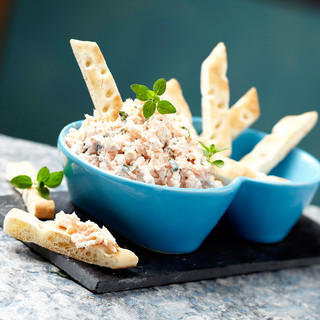 Ingrédients pour 4 personnes :2 boites de thon en conserve100 g de fromage bleu1/2 citron1 cuil. à soupe d'origan séché1 petit suisse naturesel, poivreEtapes de préparation :1. Egouttez le thon et émiettez-le dans un grand bol. 
2. Arrosez-le du jus du demi-citron. Ajoutez le petit suisse et le bleu et écrasez le tout à la fourchette pour obtenir un mélange homogène. 
3. Ajoutez l'origan, salez, poivrez et mélangez quelques instants.Conseils :Servez avec des crackers ou des tranches de pain de campagne juste tiédies.